Ответы:ВАРИАНТ 1I. Одномерный массив – это именованная последовательность, состоящая из пронумерованных элементов одного типа.Элементы могут быть любого имеющегося в Pascal (за исключение файлового) типа данных. Номер, также называемый индексом, имеет каждый элемент массива. Индекс должен быть порядкового типа.Одномерный массив можно объявить как в качестве переменной:var <имя переменной>: array[m..n] of <тип элементов>;так и типа:type <имя типа> = array[m..n] of <тип элементов>;Здесь m – номер первого элемента, а n – последнего. Например, если диапазон задан так: [1..10], то это означает, что определен одномерный массив размерностью в 10 элементов, с индексами от 1 до 10.II.  1 - A)      2 - Б)      3 - Б)     4 -  A)     5 -   Б)III. Program Z1;var a:array[1..3,1..4] of integer;i,j,s:integer;begin randomize; for i:=1 to 3 dobegin for j:=1 to 4 dobegin a[i,j]:=random(100)-50; write(a[i,j]:5);end;writeln;end;s:=0;for i:=1 to 3 dofor j:=1 to 4 doif a[i,j]>0 then s:=s+a[i,j];writeln('сумма положительных элементов массива равна', s);end.ВАРИАНТ 2I.  Массивы, положение элементов в которых описывается двумя индексами, называются двумерными. Их можно представить в виде прямоугольной таблицы или матрицы.Рассмотрим матрицу А размерностью 2*3, то есть в ней будет две строки, а в каждой строке по три элемента: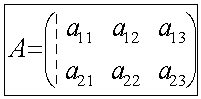 Каждый элемент имеет свой номер, который состоит из двух чисел - номера строки, в которой находится элемент, и номера столбца. Таким образом, номер элемента определяется пересечением строки и столбца. Например, a12 - это элемент, стоящий в первой строке и во втором столбце.Существуют несколько способов объявления двумерного массива.Способ 1. В Паскале двумерный массив можно описать как одномерный, элементами которого являются одномерные массивы. Например, для матрицы А, приведённой выше:Const n = 2; m = 3;
Type omyarray = Array[1..m] Of <тип элементов >;
dmyarray = Array[1..n] Of omyarray;
Var v : omyarray;
a : dmyarray;В данном случае переменная v объявлена как одномерный массив из трёх элементов вещественного типа. Переменная а описана как двумерный массив из двух строк, каждую из которых включено по три элемента.Способ 2. Описание массива А можно сократить, исключив определение типа omyarray в определении типа dmyarray:Const n = 2; m = 3;
Type dmyarray = Array[1..n, 1..m] Of <тип элементов>;
Var a : dmyarray.Способ 3. Ещё более краткое описание массива А можно получить, указывая имя массива и диапазоны изменения индексов для каждой размерности массива:Const n = 2; m = 3;
Type dmyarray = Array[1..n, 1..m] Of <тип элементов >;Var a : dmyarray.Если указанный тип используется для определения одного массива в программе, то удобно объявление массива в разделе описания переменных:Var a: Array [1..n, 1..m] Of < тип элементов >.II.      1- В)     2 - Б)     3 - Д)     4 -  Д)     5 - В)III. Program Z2;var a:array[1..3,1..4] of integer;i,j,max:integer;begin  for i:=1 to 3 dobegin for j:=1 to 4 dobegin writeln ('введите элемент массива'); readln (a[i,j]); write(a[i,j]:5);end;writeln;end;max:=a[1,1];for i:=1 to 3 dofor j:=1 to 4 doif a[i,j]>max then max:=a[i,j];writeln('наибольший элемент массива равен', max);end.